В связи с кадровыми изменениями в структуре администрации Вурнарского района Чувашской Республики внести в постановление администрации Вурнарского района Чувашской Республики от 06.02.2017 г. №53 «О ведомственном контроле за соблюдением трудового законодательства и иных нормативных правовых актов, содержащих нормы трудового права в Вурнарском районе Чувашской Республики» (далее – постановление) следующие изменения:абзацы четвертый – седьмой текста постановления изложить в следующей редакции:«3. Назначить уполномоченными за соблюдение трудового законодательства и иных нормативных правовых актов, содержащих нормы трудового права, следующих лиц:Константинова Д.Н. – главного специалиста-эксперта отдела сельского хозяйства и экологии администрации Вурнарского района, ведущего специалиста-эксперта по охране труда администрации Вурнарского района;Хисамиеву А.С. – заведующего сектором кадровой работы, по наградам и противодействию коррупции администрации Вурнарского района.4. Контроль за выполнением настоящего постановления возложить на управляющего делами администрации района – начальника отдела организационной, кадровой и юридической службы администрации Вурнарского района.».Глава администрации                                                                                              Л.Г. НиколаевИсп. А.С. Хисамиева 27505Ч¸ваш РеспубликиВ¸рнар районćн администрацийеЙЫШĂНУ03.09.2019ҫ. № 531В¸рнар поселокć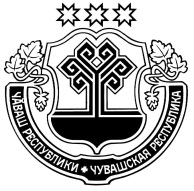 Чувашская РеспубликаАдминистрация Вурнарского районаПОСТАНОВЛЕНИЕ03.09.2019г.№ 531п ВурнарыО внесении изменений в постановление администрации Вурнарского района Чувашской Республики от 06.02.2017 г. №53 «О ведомственном контроле за соблюдением трудового законодательства и иных нормативных правовых актов, содержащих нормы трудового права в Вурнарском районе Чувашской Республике»О внесении изменений в постановление администрации Вурнарского района Чувашской Республики от 06.02.2017 г. №53 «О ведомственном контроле за соблюдением трудового законодательства и иных нормативных правовых актов, содержащих нормы трудового права в Вурнарском районе Чувашской Республике»